PRE CAL 20CHAPTER 4 REVIEW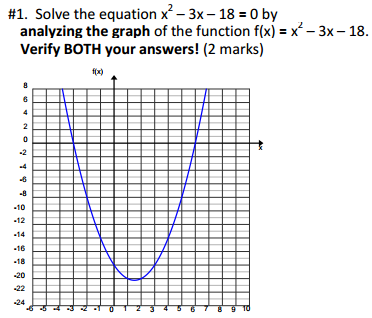 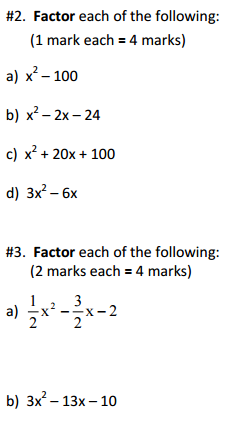 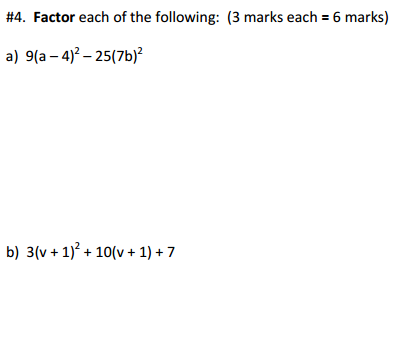 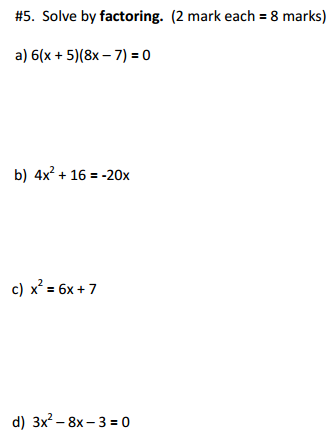 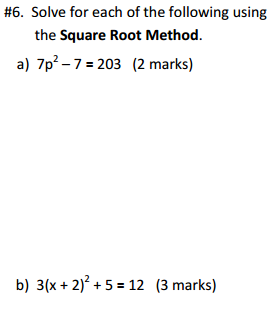 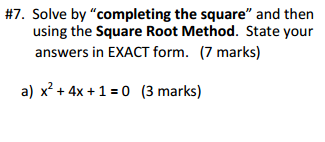 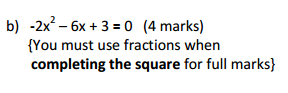 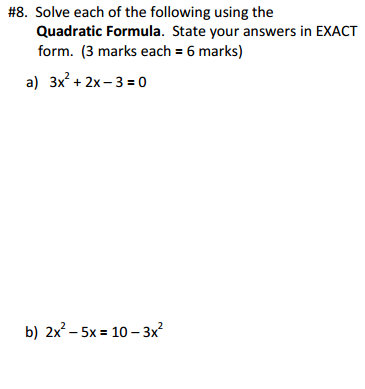 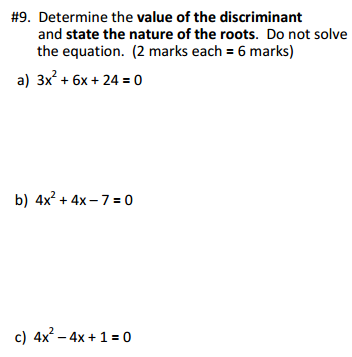 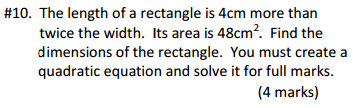 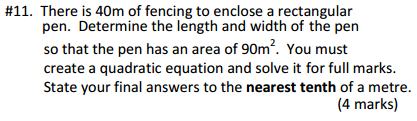 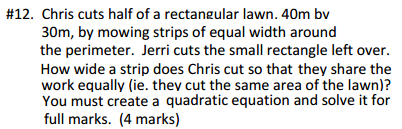 